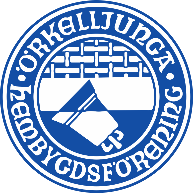 KALLELSE TILL ÅRSMÖTE 2023
Örkelljunga Hembygdsförening
Söndagen den 26 mars kl. 16.00
på Ingeborrarps Värdshus. Program
Vi börjar kl. 16.00 med årsmötesförhandlingar,
därefter presenterar Gösta Imberg filmen med titeln
”Örkelljunga från ödebygd till storkommun” 
(Speltid ca 45 min)

Vi bjuder på fika!           Dagordning enligt stadgarna	1. 	Upprop och fastställande av röstlängd för mötet.	2. 	Fråga om mötet har behörigen utlysts.  	3. 	Fastställande av föredragningslista. 	4.	Val av ordförande och sekreterare för mötet. 	5. 	Val av två justeringsmän att jämte ordföranden justera mötesprotokollet. 	6. 	Styrelsens verksamhetsberättelse med årsredovisning för det gångna verksamhetsåret. 	7. 	Revisorns berättelse över styrelsens förvaltning under det sistförflutna räkenskapsåret. 	8.	Fråga om ansvarsfrihet för styrelsen för den tid revisionen omfattar. 	9. 	Verksamhetsberättelse för Bröderna Birkes Hembygdsfond. 	10. 	Revisionsberättelse för Bröderna Birkes Hembygdsfond. 	11.	Fråga om ansvarsfrihet för fondstyrelsen.	12. 	Verksamhetsberättelse för Elsa Kristianssons Hembygdsfond.		13.  	Revisionsberättelse för Elsa Kristianssons Hembygdsfond.    	14. 	Fråga om ansvarsfrihet för fondstyrelsen.	15. 	Verksamhetsberättelse för Helga Falks Hembygdsfond.	16. 	Revisionsberättelse för Helga Falks Hembygdsfond.	17. 	Fråga om ansvarsfrihet för fondstyrelsen. 	18.	Verksamhetsberättelse för Bringéusfonden.	 19. 	Revisionsberättelse för Bringéusfonden.	 20. 	Fråga om ansvarsfrihet för fondstyrelsen. 	21. 	Fastställande av antalet styrelseledamöter.	22. 	Val av föreningens ordförande, tillika ordförande i styrelsen, för en tid av ett år. 	23. 	Val av halva antalet övriga styrelseledamöter för en tid av två år. 	24. 	Val av en revisor jämte en suppleant för en tid av ett år. I detta val får styrelsens ledamöter ej deltaga. 	25. 	Fastställande av årsavgift för det kommande räkenskapsåret. 	26. 	Val av ombud till Skånes Hembygdsförbund för ett år. 	27. 	Val av ordförande och två ledamöter i valberedning för en tid av ett år. 	28. 	Ärenden i övrigt som finns upptagna på föredragningslistan. 	29. 	Behandling av förslag som väckts av styrelsen eller röstberättigad medlem minst 30 dagar före mötet. 
   OBS! 	Verksamhetsberättelsen för 2022 med Hembygdskalender 2023 skickas brevledes till samtliga    medlemmar under februari 2023. Årsredovisning för 2022 kommer att delas ut på årsmötet.Välkomna!
Styrelsen